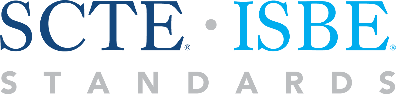 Rights ManagementForm 
All contributions to the SCTE standards program must be accompanied by this form. Contribution TitleContributor(s) – please print name, employer, mailing address, email address; provide signature and datePlease check one of the two boxes:The Contributor grants a free, irrevocable license to SCTE to incorporate text contained in this contribution and any modifications thereof in the creation of an SCTE standard; to copyright in SCTE’s name any SCTE publication even though it may include portions of this contribution; and at SCTE’s sole discretion to reproduce in whole or in part the resulting SCTE publication.  (NOTE: if the content is in the public domain and is not subject to copyright protection, then SCTE may exercise all the rights of publication, distribution, sale and assignment, as allowed by law, without such grant of license.)The Contributor provides this information for the internal use of  [insert group name] to support its activities.  The contributor does not grant additional rights, and this contribution may not be further distributed or used without the contributor’s written permission.  Other comments